臺北市內湖區公所107年度新移民烏克麗麗歡樂學招生簡章一、目的：為落實政府照顧輔導新移民措施並向下扎根，藉由世界上最容易學的樂器~烏克麗麗，與孩子一同融入音樂饗宴，建立親子連結，培養親子默契及增進情感交流，進而凝聚家庭共識，營造家庭幸福感，亦能共享學習的成就感。二、課程內容：新移民親子輕鬆歡樂的共學烏克麗麗，藉由音樂陶養並凝聚親子關係。三、指導單位：臺北市政府主辦單位：臺北市政府民政局承辦單位：臺北市內湖區公所四、報名資格優先順序：與設籍臺北市市民辦妥結婚登記，已入境團聚、依親居留、定居之新移民，而以來臺3年內之新移民優先招收，若未額滿得接受外縣市新移民參加。五、上課時間及時數：107年8月31日至107年11月2日。                    每週五下午6時30分至9時30分，共計10堂課30小時。六、上課地點：內湖區紫星區民活動中心（臺北市內湖區康寧路1段20號），(位置圖及交通資訊請參考下頁)。七、費用：免學費，需自備烏克麗麗樂器。八、報名截止日期：即日起受理報名，招生25名，1個家庭1個名額，小朋友需7歲以上，額滿為止。 ✿ 缺課超過3次（含）者以棄權論，由候補報名者遞補之。九、報名方式：填寫報名表，親送、傳真或郵寄本所人文課。（一）現場報名：內湖區公所4樓人文課（上班時間8:30-17:30）（二）網路報名：bl-kimikimi0424@mail.taipei.gov.tw（三）傳真報名：（02）27901394（三）郵寄報名：11466臺北市內湖區民權東路6段99號4樓 臺北市內湖區公所人文課收十、洽詢電話：（02）27925828分機208 黃品君。臺北市內湖區公所107年度新移民烏克麗麗歡樂學報名表內湖區紫星區民活動中心（位置圖及交通資訊）地址：臺北市內湖區康寧路1段20號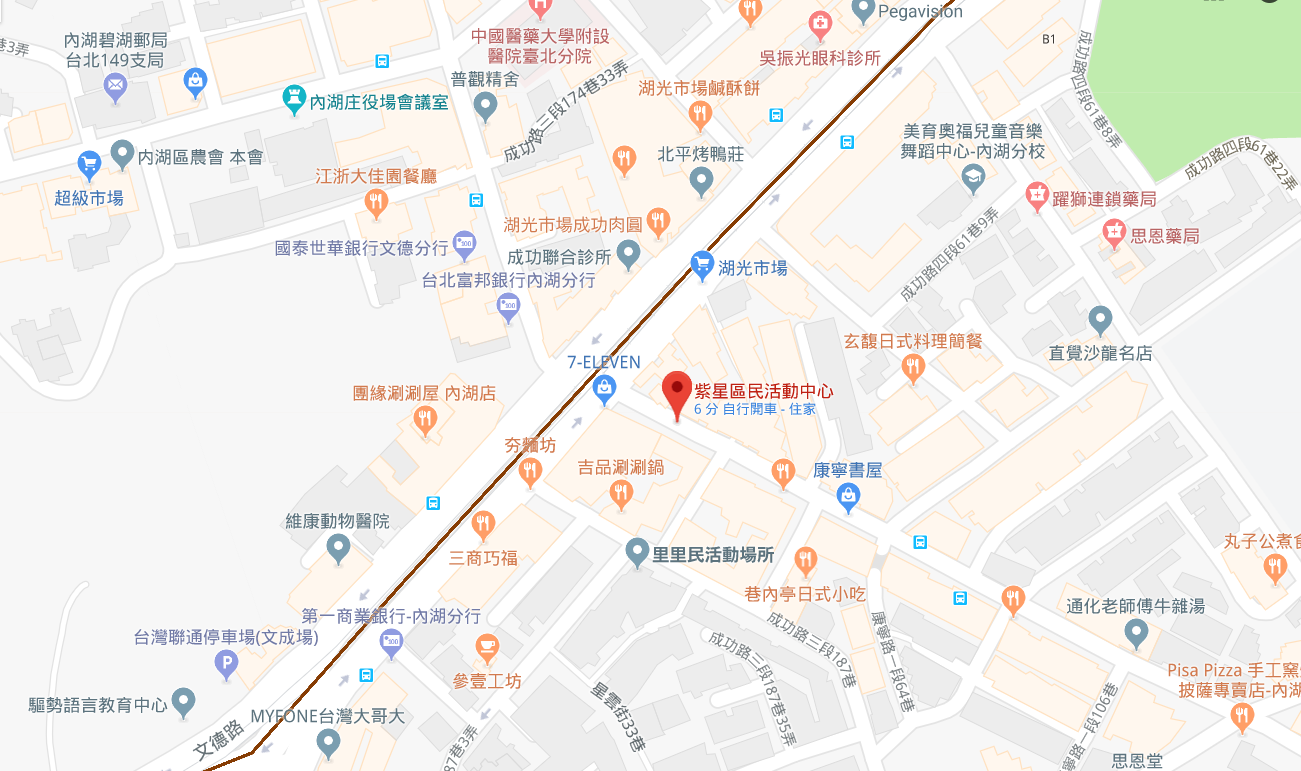 ✿ 上課總時數30小時（課程內容得視教材多寡而作部份調整）中文姓名：出生年月日：     年     月     日身分證或居留證號：原屬國籍：來臺時間：約         年學歷：□國小（含）以下 □國中 □高中職 □大學/專科□研究所（含）以上電話號碼：住家（ ）手機： LINE ID或號碼（請確實留下聯絡資訊以利聯繫）：LINE ID或號碼（請確實留下聯絡資訊以利聯繫）：聯絡地址：聯絡地址：Email帳號：Email帳號：托育服務：□不需要 □需要，托育人數：（     ）人1幼兒姓名：              年齡：2幼兒姓名：              年齡：托育服務：□不需要 □需要，托育人數：（     ）人1幼兒姓名：              年齡：2幼兒姓名：              年齡：✿ 請於上課時提供身分證件或居留證以利核對身分。✿ 錄取後因故無法上課，請通知區公所另行後補，避免課堂缺額。✿ 缺課超過3次（含）者以棄權論，由候補報名者遞補之。✿ 請於上課時提供身分證件或居留證以利核對身分。✿ 錄取後因故無法上課，請通知區公所另行後補，避免課堂缺額。✿ 缺課超過3次（含）者以棄權論，由候補報名者遞補之。公車站名：湖光市場21.110.222.240.247.267.278.284.287.521.531.551.552.553.617.620.630.677.679.小3.紅2.紅29.棕9.藍27捷運文湖線站名：內湖站2號出口出站後左轉，沿成功路4段直走再左轉至康寧路1段即可到達，步行時間約6分鐘✿ 相關交通資訊可至「我愛巴士5284」網站查詢✿ 相關交通資訊可至「我愛巴士5284」網站查詢✿ 相關交通資訊可至「我愛巴士5284」網站查詢臺北市內湖區公所107年度新移民烏克麗麗歡樂學課程表臺北市內湖區公所107年度新移民烏克麗麗歡樂學課程表臺北市內湖區公所107年度新移民烏克麗麗歡樂學課程表臺北市內湖區公所107年度新移民烏克麗麗歡樂學課程表堂次預定日期和時間主題內容第1堂107/8/31下午6：30～9：301.認識烏克麗麗及購  買知識2.正確使用烏克麗麗了解烏克麗麗歷史、構造及彈奏方法第2堂107/9/7下午6：30～9：301.單音介紹2.單音練習1.Do Re Mi Fa Sol La Si 位置2.單音彈奏練習第3堂107/9/14下午6：30～9：30單音歌曲練習1.小星星、小蜜蜂單音練習2.自主練習個別指導第4堂107/9/21下午6：30～9：301.四大合玹介紹2.節奏練習1.C.Am.F.G7 四合玹練習+四拍節  奏練習2.自主練習個別指導第5堂107/9/28下午6：30～9：30合玹轉換練習1.合玹轉換練習技巧 (個別指導)2.自主練習個別指導第6堂107/10/5下午6：30～9：30華爾滋節奏練習1.華爾滋歌曲練習 (當我們同在  一起)2.自主練習個別指導第7堂107/10/12下午6：30～9：30靈魂樂節奏練習1.靈魂樂歌曲練習 (月亮代表我的心)節奏範例一2.自主練習個別指導第8堂107/10/19下午6：30～9：30靈魂樂節奏練習1.靈魂樂歌曲練習 (You are my sunshine)節奏範例二2.自主練習個別指導第9堂107/10/26下午6：30～9：301.靈魂樂節奏練習2.民謠搖滾節奏練習1.靈魂樂歌曲練習 (月亮代表我的心)節奏範例三2.自主練習個別指導3.民謠搖滾歌曲練習 (歡樂年華)第10堂107/11/2下午6：30～9：301.民謠搖滾節奏練習2.總複習3.成果發表1.民謠搖滾歌曲練習 (歡樂年華)2.單音歌曲、華爾滋、靈魂樂、  民謠搖滾、慢搖滾複習3.自選曲補充內容慢搖滾節奏練習慢搖滾歌曲練習 (沒那麼簡單)